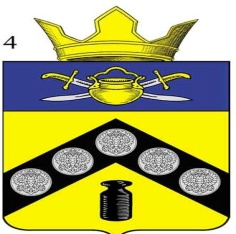 РЕШЕНИЕ СОВЕТА НАРОДНЫХ ДЕПУТАТОВКОТЕЛЬНИКОВСКОГО МУНИЦИПАЛЬНОГО РАЙОНА ВОЛГОГРАДСКОЙ ОБЛАСТИот  «01 » июля  .                                               № 115/148 О внесении изменений в  Устав Пимено-Чернянского сельского поселения Котельниковского муниципального района  Волгоградской области          Руководствуясь  Федеральным законом от 30.10.2018 № 387-ФЗ «О внесении изменений в статьи 2 и 28 Федерального закона «Об общих принципах организации местного самоуправления в Российской Федерации» статьей 28 Устава Пимено-Чернянского сельского поселения Котельниковского муниципального района Волгоградской области Совет народных депутатов Пимено-Чернянского сельского поселенияРЕШИЛ:1.Внести в Устав Пимено-Чернянского сельского поселения  Волгоградской области (далее – Устав),  принятого решением Совета народных депутатов Пимено-Чернянского сельского поселения  от «12» февраля . № 9/13 ( в редакции решений от «07» сентября .  № 17/23, от «29» февраля . № 32/42, от «28» апреля . № 40/51, от «06» марта . № 59/77, от «02» июня . № 67/87, от «02» сентября . № 74/94, от «16» декабря . № 84/109, от «04» мая . № 91/119, от «10» декабря . № 104/135-а  следующие изменения и дополнения:1.1. В части 3 статьи 12 Устава Пимено-Чернянского сельского поселения Котельниковского муниципального района Волгоградской области слова «по проектам и вопросам, указанным в части 2 настоящей статьи, » исключить.2.Настоящее решение подлежит официальному обнародованию после его государственной регистрации и  вступает в силу после его официального обнародования.Глава Пимено-Чернянского сельского поселенияКотельниковского муниципального районаВолгоградской области                                                            О.В.Кувшинов                   